LESSON 3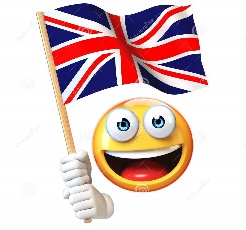 HELLO KIDS! 		HOW ARE YOU? IT’S TIME FOR ENGLISH!Check your homework. In your exercise book rewrite in the negative the sentences in exercise 2: (Sul quaderno riscrivi in forma negativa le frasi dell’esercizio 2. Non dimenticare la data Gioiosa Marea, 16th March 2020			It’s ……   )RICORDA: la forma negativa del present continuous si forma aggiungendo NOT dopo il verbo essere. Dad  is driving a car  Dad  is not driving a carPuoi usare le forme contratte:  I’m not  – aren’t – isn’t Dad  isn’t driving a carDo exercise 14 on pag. 63 of your text book. (listen and match)Listen to the song to revise the days of the week https://www.youtube.com/watch?v=36n93jvjkDs then do exercise 15 on pag. 63 (ascolta e canta la canzone per ripassare i giorni della settimana, quindi fai l’esercizio n. 15 di pag. 63)RICORDA: il present simple si usa per parlare della daily routine, delle azioni abituali e può essere usato anche con gli avverbi di frequenza I always play   basketball on WednesdayIl present continuous si usa per parlare delle azioni che si stanno svolgendo nel momento in cui si parlaI am playing basketball (now)o per descrivere una fotoIn this picture I am playing basketballDo exercise 3 on pag. 69Remember: practice makes perfect!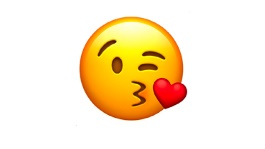 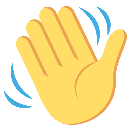 See you on Thursday! Bye bye